Sheet A+TimeFractionsMake£1.74pShapeMonday43 +          = 20 + 36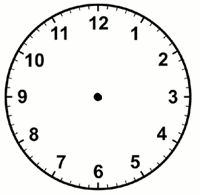 ½ of 28=¼ of 28 =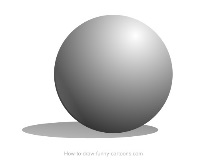 This is a __________Tuesday27 +          = 14 + 30½ of 8=¼ of 8 =How many faces? Wednesday18 +          = 29 +19½ of 12=¼ of 12 =How many edges? Thursday62 +          = 37 +43½ of 16=¼ of 16 =How many vertices? Friday53 +          = 19 + 62½ of 4=¼ of 4 =It is like a ____________Sheet B+TimeFractionsMake 74pShapeMonday18 +            =   27½ of 28=¼ of 28 =This is a __________Tuesday39 +           =    52½ of 8=¼ of 8 =How many faces? Wednesday  +  19  =  36½ of 12=¼ of 12 =How many edges? Thursday    +  28 =  47½ of 16=¼ of 16 =How many vertices? Friday     + 22 =  53½ of 4=¼ of 4 =It is like a ____________Sheet C+TimeFractionsMake £25OtherMonday47 + 5½ of 28=¼ of 28 =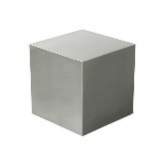 This is a __________Tuesday29 + 7½ of 8=¼ of 8 =This is a __________Wednesday4 + 79½ of 12=¼ of 12 =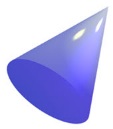 This is a __________Thursday6 + 46½ of 4=¼ of 4 =This is a __________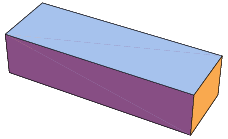 Friday